How to share your views for your annual review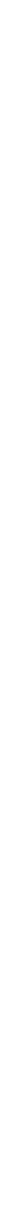 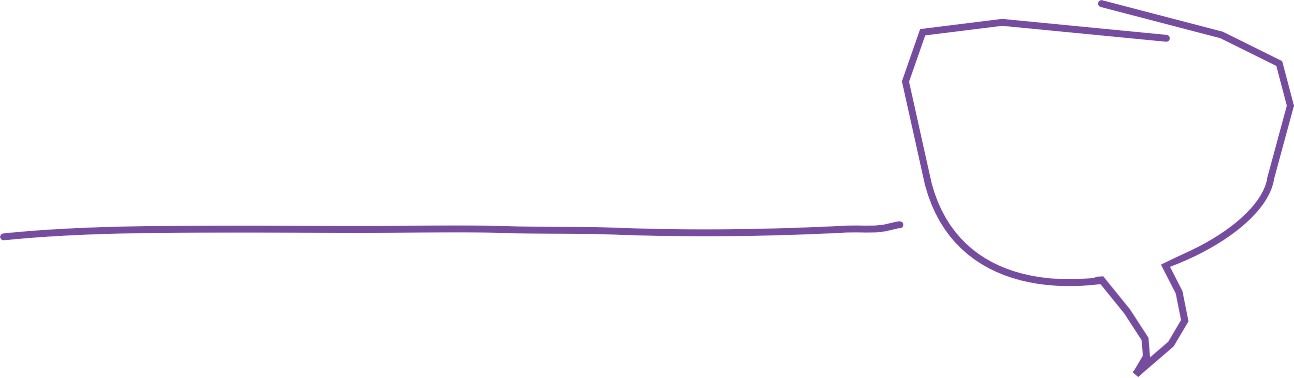 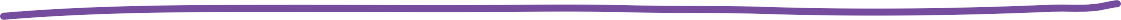 If you have an Education, Health and Care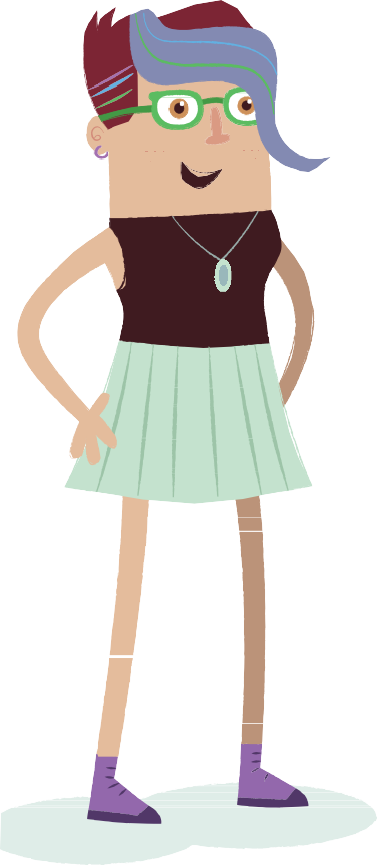 plan (sometimes called an EHCP) then	vonce a year the Local Authority will hold an annual review of your support.The people who should be invited to your annual review include:YouYour parents or guardiansYour head teacherYour SENCoPeople from the Local AuthorityAny professionals who work with you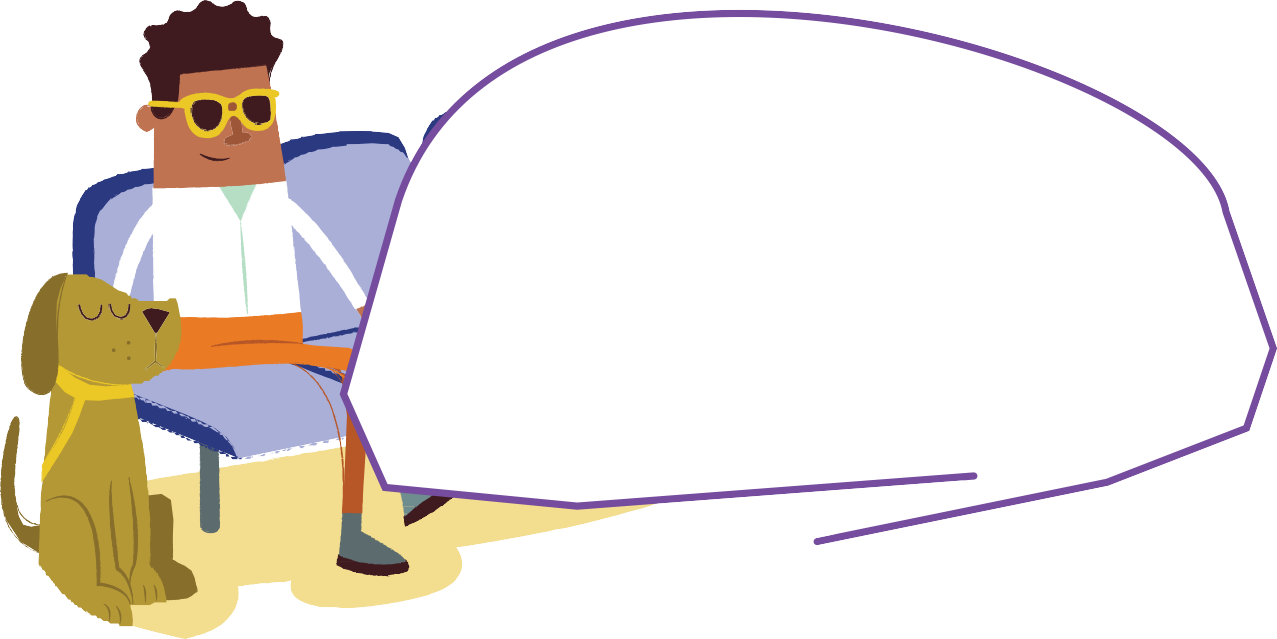 Here are some top tips for sharing your views for your annual review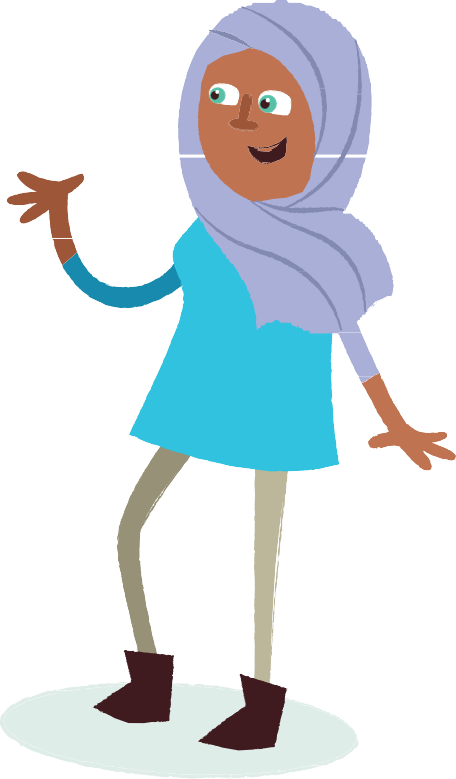 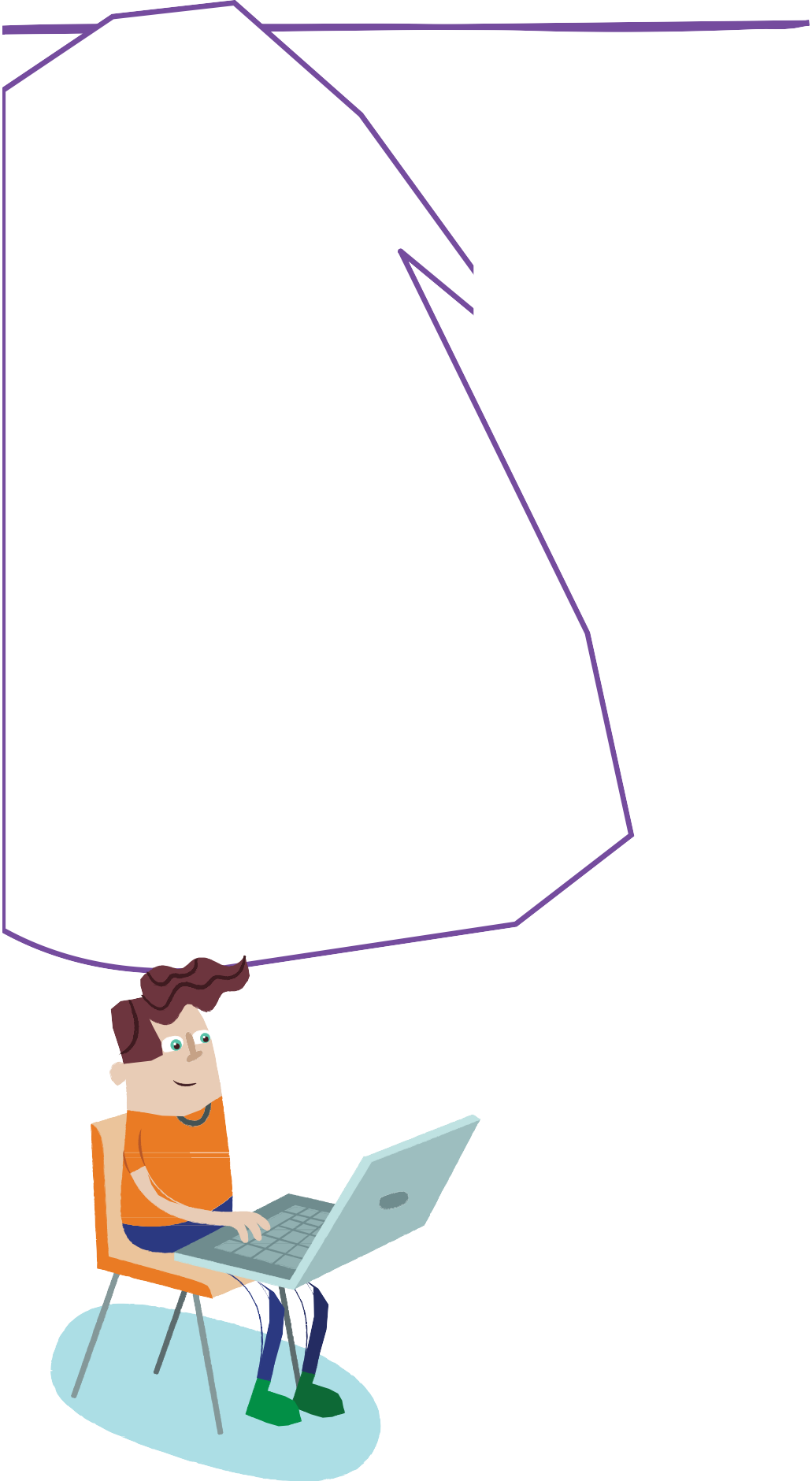 Perhaps you could:Write a list of whatyou like and dislike about your supportDraw some pictures toshow how you are feelingCreate a collage from photos and magazine picturesMake a short vlog sharing your thoughtsSpeak to an adult you trust who can share your experiences at the meetingYou can also use theThoughts Template in this booklet✓DO remember that you cangive your views in any way that you feel comfortable.DO remember that these are YOUR views, everyone else will get a chance to share theirviews as well.DO remember that you can ask someone to help you write your views.DO share anything that is going well.DO share anything that is not going well.DOshare any goals and ambitions you have for the future.XDON’T let anyone stop you from sharingyour views, you have a right to be involved in your annual review.If you would like some free independent advice and support you can contact your local Information, Advice and Support service.You can find your local service here: https://cyp.iassnetwork.org.uk/in-your-area/Follow this link to find out what Information, Advice and Support services do: https://cyp.iassnetwork.org.uk/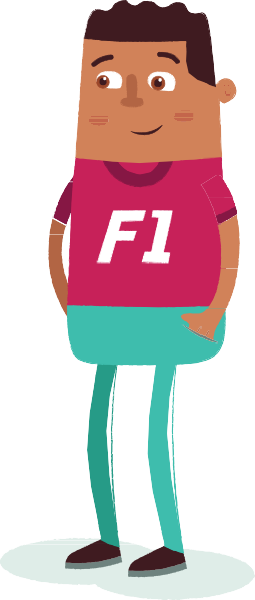 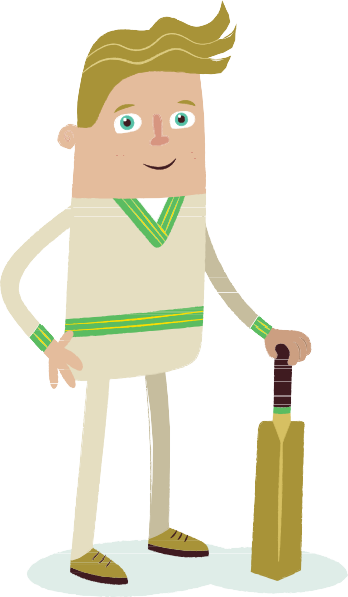 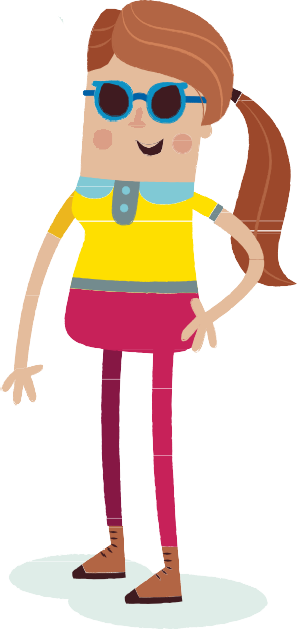 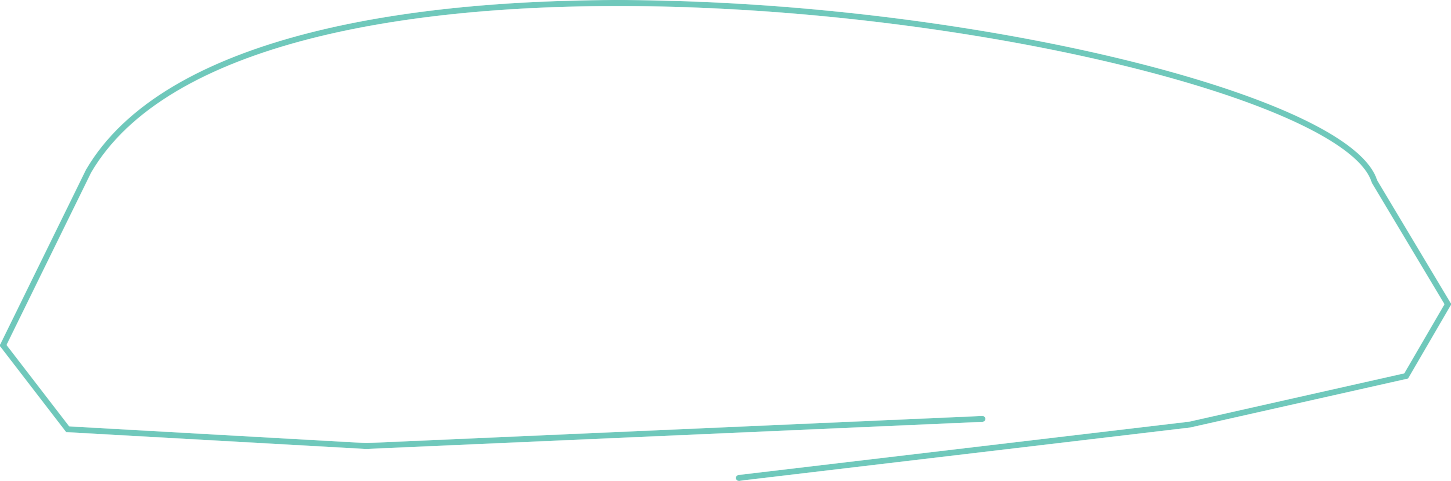 Thoughts template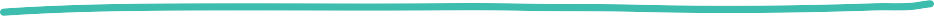 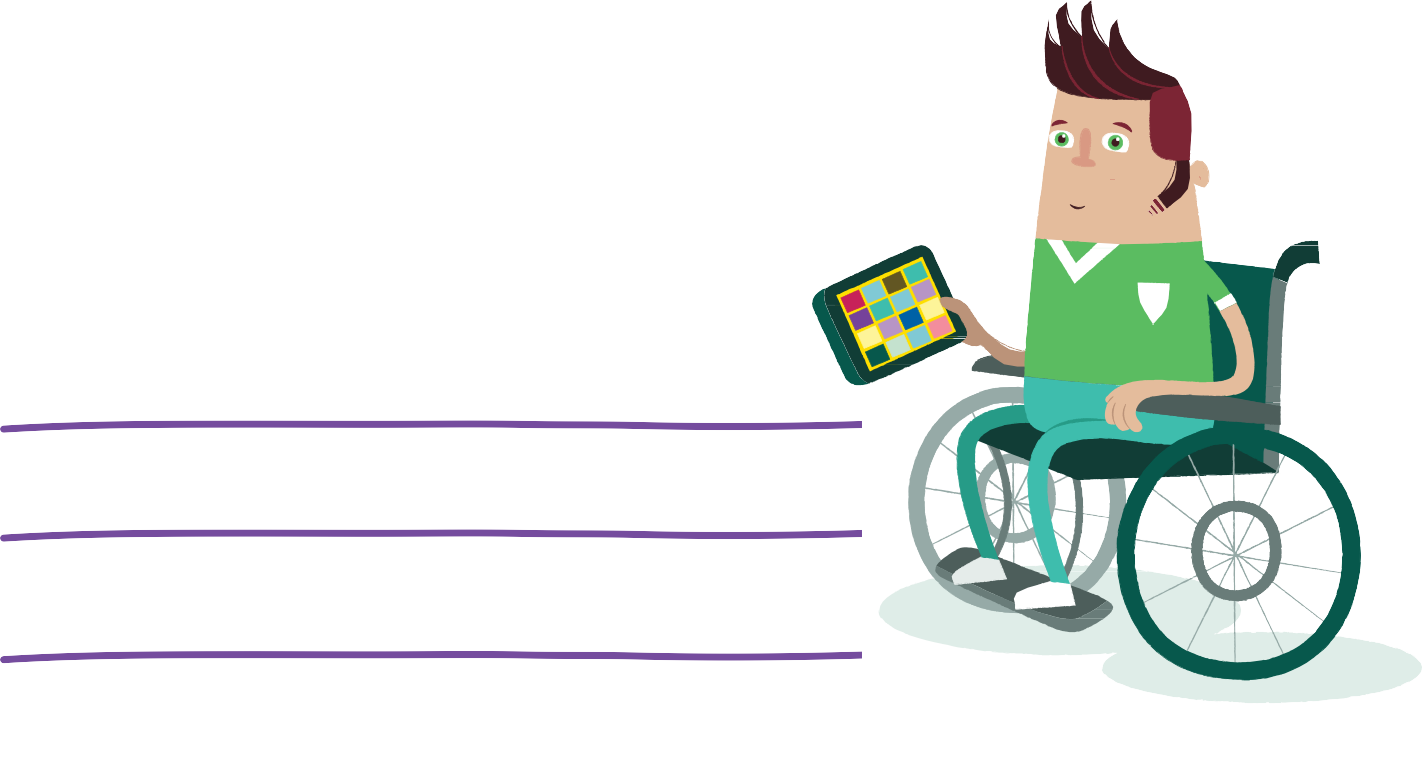 What is going well at school?What is not going well at school?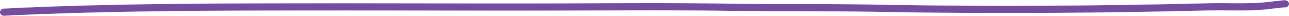 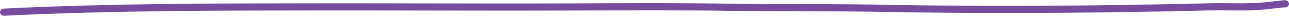 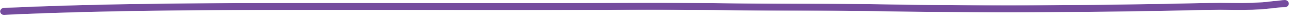 What would be useful to have at school that you don’t have now?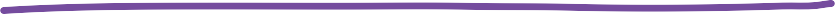 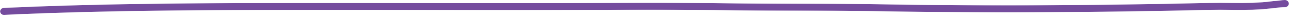 What are your goals/ambitions for the next 5 years?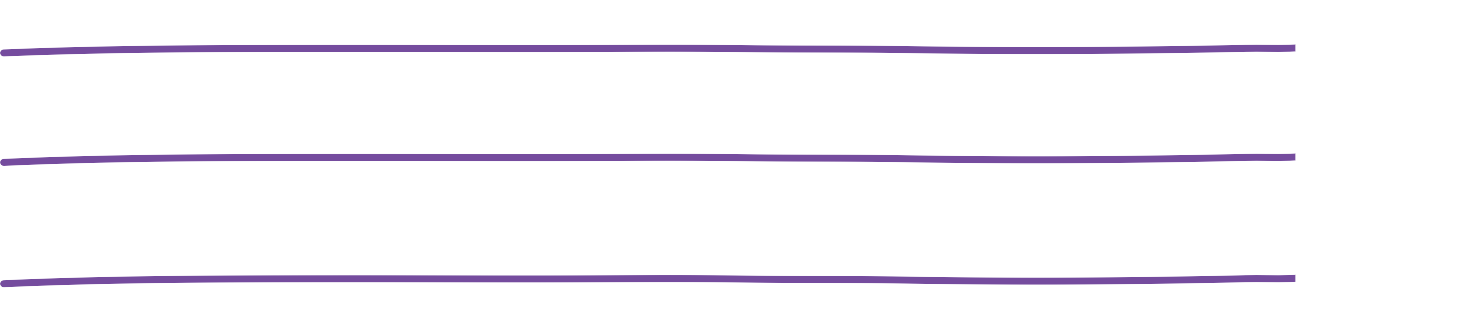 